Conversational Italian for TravelersAudio Dialogue Practice BookVolume IBy Kathryn Occhipinti with Arnaldo MarianiStella Lucente, LLCPeoria, IllinoisPublisher:  Stella Lucente, LLCEditor:  Arnaldo Mariani Graphics and Page Layout:  Rudolph LitwinCopyright © 2012, by Stella Lucente, LLCAll rights reserved.  No part of this publication may be reproduced or transmitted in any form or by any means, electronic or mechanical, including photocopy, recording or any information storage and retrieval system, without permission in writing from the publisher.Order at:Internet: www.StellaLucente.com or www.Learntravelitalian.comStella Lucente, LLCP.O. Box 9640Peoria, IL  61612Introduction:  How to use this book     The Conversational Italian Audio Dialogue Practice Book (Volumes 1 and 2) is filled with useful phrases, verb conjugations, and sentences for the student of Italian to read and repeat out-loud. Each chapter of the book can be downloaded as an audio file in MP3 format from the web sites www.StellaLucente.com and www.learntravelitalian.com, and has native speakers for both the Italian phrases and for the English translation which immediately follows.  The phrases in each chapter start out simply, and the complete verb conjugations for the verbs to be covered in that chapter are given for memorization.  Then, as the chapter progresses, the pharses build into more complex sentences, using the vocabulary that has already been covered.  In this way, word choice and verb conjugation should become automatic.  The more the phrases are repeated, the more they become a part of one’s understanding of how the language is actually used, and the more natural and easy speaking in Italian becomes!     The two volumes of the audio dialogue practice book are companion books to the textbook Conversational Italian for Travelers, in that all content in Chapter 1 of the audio book is covered in Chapter 1 of the textbook, and so on, for each chapter.  The audio books provide practice which includes and then goes beyond the examples and vocabulary provided in the textbook, in order to make the spoken language truly come alive.  Since the focus of the textbook is on adult education for travel purposes, this is also, of course, the focus of the audio practice books.      The textbook Conversational Italian for Travelers is divided into three units, “Transportation,” “City Life,” and “At the Hotel and Restaurant.”   Volume 1 of the audio practice books covers the “Transportation” and half of the “City Life” units.  Volume 1 starts with beginning material, with basic meeting/greeting phrases, and continues with phrases about how to get around using various modes of transportation, how to purchase items and how to tell time, and gives details of the present tense verb conjugation.  Command forms and reflexive verbs are also introduced later in the volume, so one can begin to explain actions and feelings to a friend.  Volume 2 covers the remainder of the “City Life” unit and the “At the Hotel and Restaurant” unit, with additional material so one can describe likes/dislikes, and practice speaking in the past, future, and conditional tenses.  Of course, Volume 2 also covers vocabulary which will enable the student to make reservations, talk on the telephone, and visit a hotel and restaurant.     Can these audio books be used separately, without the textbook explanations?  Of course!  For those who learn best by listening, the material to be covered is listed simply at the start of each practice session, in the text of the audio book and verbally on the MP3 file.  So, one can just listen, listen, listen, and of course, repeat, and start to speak Italian immediately!  There is much repetition in the first two chapters of names of countries and nationalities, which are words easily understood by the English speaker due to their similarity to English; this is in order to focus on basic ideas of verb conjugation and masculine and feminine agreement in Italian.  In later chapters, more and more important vocabulary is gradually introduced – similar to the way we learn our native language as children.  Listen to each phrase once, or over and over again – as much or as little as needed, and follow the pace that is best for you!       Purchase the audio book and download the phrases into your own personal MP3 player, and get started today learning to speak Italian like a native! Chapter 1 – At the AirportPractice - 1Basic greetingsPractice - 2Basic greetings / Idiomatic expression city of origin, “Di dove?” / Capital cities (di)Practice - 3Polite expressions of agreementChapter 1 – At the AirportPractice - 4Polite expressionsPractice - 5Polite expressions / Idiomatic expression city of origin, “Di dove?” Capital cities (di)Chapter 1 – At the AirportPractice - 6Idiomatic greetings / Saying good bye Practice - 7Idiomatic greetings / Chiamarsi – present tense - mi chiamo, ti chiami, si chiamaIdiomatic expression city of origin, “Di dove?” / Capital cities (di) Saying good byeChapter 1 – At the AirportPractice - 8Idiomatic expression, “Dove?” / Subject pronouns, questions and answersAbitare – present tense - abito, abiti, abita, abitiamo, abitate, abitanoCountries (in)Chapter 1 – At the AirportPractice - 9Idiomatic greetings / Chiamarsi – present tense - mi chiamo, ti chiami, si chiama Abitare – present tense – abito, abiti, abita Idiomatic expression of origin, “Di dove?” / Capital cities (a) / Saying good byeChapter 1 – At the AirportPractice - 10Chiamarsi – present tense - mi chiamo, ti chiami, si chiamaSingular masculine forms of bello/buono / Names of people and countriesChapter 1 – At the AirportPractice - 11Idiomatic expressions, “Dove?” “Ecco!”Vocabulary – At the airportChapter 1 – At the AirportPractice - 12Idiomatic expressions, “Dove?” “Ecco!”Vocabulary – Countries with definite article – when identifying on a mapPractice - 13Numbers – Counting 1 – 10 Practice - 14Numbers – counting with zero Buon giorno.Good day. Buon giorno.Use for good morning.Buon giorno. Use when an American would say: “Good afternoon,”or“Have a good day.”Buona sera.Good evening.Buona notte.Good night.Buon giorno, Maria.Good morning, Maria.Di dov’è lei?Where are you from? (polite) (lit. From where are you?) Sono di Londra.(I) am from London.Buon giorno, Maria.Good afternoon, Maria.Di dove sei?Where are you from? (familiar)Sono di Madrid.(I) am from Madrid.Buona sera, Maria.Good evening, Maria.Di dove sei?Where are you from? (familiar)Sono di Parigi.(I) am from Paris.Buona notte, Francesca.Good night, Francis.Buona notte, Laura.Good night, Laura.Si.Yes.Certo.Of course.D’accordo.(I) agree.Penso di si.I think so.Per favore.Please.Per piacere.Please.Grazie.Thank you.Grazie molto! Thank you very much!Molte grazie.Many thanks.Grazie tante.Thanks a lot.Grazie mille.A thousand thanks.Prego.You’re welcome.Di niente!You’re welcome! (lit. It was nothing!)Permesso?May I (enter)?Per favore, Maria…Please, Maria…Di dov’è lei?Where are you from? (polite)Sono di Dublino.(I) am from Dublin.Per piacere, Maria…Please, Maria…Di dove sei?Where are you from? (familiar)Sono di Atene.(I) am from Athens.Permesso?May I?Di dove sei?Where are you from? (familiar)Sono di Berlino.(I) am from Berlin.Grazie, Maria.Thank you, Maria.Prego.You are welcome.Ciao!Hi!  and Bye! (familiar)Ciao bella!Hi, beautiful! (female)Ciao bello!Hi, handsome! (young boy)Come va?How’s it going?Ci vediamo!(Until) we see each other (again)!Arrivederci!Good bye! (familiar polite)Arrivederla!Good bye to you! (polite with respect)A presto!(See you) soon!A dopo!(See you) later!A più tardi!A little (more) later!Buon giorno! Come si chiama?Good afternoon!  What is your name? (polite)Mi chiamo Maria.My name is Maria.Di dov’è lei?Where are you from? (polite)Sono di Mosca.(I) am from Moscow.Arrivederla!Good bye to you! (polite with respect)Ciao bella! Come ti chiami?Hi, beautiful (girl)!  What is your name? (familiar)Mi chiamo Maria.My name is Maria.Di dove sei?Where are you from? (familiar)Sono del Cairo.(I) am from Cairo.Ci vediamo!(Until) we see each other (again)!Dove abito?Where (do) (I) live?Abito in America.(I) live in America.Dove abiti?Where (do) (you) live? (familiar)Abito in Europa.(I) live in Europe.Dove abita lei?Where (do) you live? (polite)Abito in Irlanda.(I) live in Ireland.Dove abita lei?Where (does) she live?Abita in Spagna.(She) lives in Spain.Dove abita lui?Where (does) he live?Abita in Francia.(He) lives in France.Dove abitiamo?Where (do) (we) live?Abitiamo in Germania.(We) live in Germany.Dove abitate?Where (do) (you all) live? (familiar)Abitiamo in Portogallo.(We) live in Portugal.Dove abitano?Where (do) (they) live?Abitano in Inghliterra.(They) live in England.Buon giorno! Come si chiama?Good day!  What is your name? (polite)Mi chiamo Caterina.My name is Kathy.Dove abita (lei)?Where (do) you live? (polite)Abito a Londra.(I) live in London.Arrivederla!Good bye to you! (polite with respect)Ciao bella! Come ti chiami?Hi, beautiful (girl)!  What is your name? (familiar)Mi chiamo Rosa.My name is Rose.Dove abiti?Where (do) you live? (familiar)Abito a Parigi.(I) live in Paris.Ci vediamo!(Until) we see each other (again)!Ciao bella! Come va? Come ti chiami?Hi, beautiful (girl)!  How’s it going?  What is your name? (familiar)Mi chiamo Laura.My name is Laura.Dove abiti?Where (do) you live? (familiar)Abito a Lisbona.(I) live in Lisbon.A presto!(See you) soon!Ciao! Come ti chiami?Hi!  What is your name? (familiar)Mi chiamo Anna.My name is Ann.Dove abiti?Where (do) you live? (familiar)Abito a Dublino.(I) live in Dublin.A dopo!(See you) later!Come ti chiami?What is your name? (familiar)Mi chiamo Maria.My name is Maria.Che bel nome!What a nice name!Come si chiama?What is your name? (polite)Mi chiamo Caterina.My name is Kathy.Che bel nome!What a beautiful name!Come si chiama?What is (her) name?Si chiama Rosa.Her name is Rose.Che bel nome!What a good name!Come si chiama?What is (his) name?Si chiama Michele.His name is Michael.È un buon nome!(It) is a good name!Come si chiama?What is (its) name?Si chiama Europa.Its name is Europe.Che bel paese!What a nice country!Come si chiama?What is (its) name?Si chiama America.It is called America.È proprio un bel paese!(It) is really a beautiful country!Come si chiama?What is (it’s) name?Si chiama Italia.It is called Italy.È proprio un paese buono (cioè gli abitanti sono buoni)!(It) is really a good country (that is, because of its wonderful people)!Caterina, dove sei?Kathy, where are you?Eccomi!Here I am!Dov’è l’uscita?Where is the gate? (= exit to board the plane)Eccola!Here it is!Dov’è la scala mobile?Where is the escalator?Eccola!Here it is!Pietro, dove sei?Peter, where are you?Eccomi!Here I am!Dov’è il bagaglio a mano?Where is the carry-on luggage?Eccolo!Here it is!Dov’è la cintura di sicurezza?Where is the seat belt?Eccola!Here it is!Michele, dove sei?Michael, where are you?Eccomi!Here I am!Dov’è il biglietto aereo?Where is the plane ticket?Eccolo!Here it is!Dov’è la carta d’imbarco?Where is the boarding pass?Eccola!Here it is!Caterina, dov’è l’Italia?Kathy, where is (the country of) Italy?Ecco l’Italia!Here Italy is! (lit. Here is (the country of) Italy!)Pietro, dov’è l’America?Peter, where is America?Ecco l’America!Here America is!Michele, dove sono gli Stati Uniti d’America?Where is the United States of America?Ecco gli Stati Uniti d’America!Here is the United States of America!Uno1Due2Tre3Quattro4Cinque5Sei6Sette7Otto8Nove 9Dieci10ZeroZeroUno zeroOne zeroDue zeriTwo zerosDieci ha uno zero.Ten has one zero.Cento ha due zeri.One hundred has two zeros.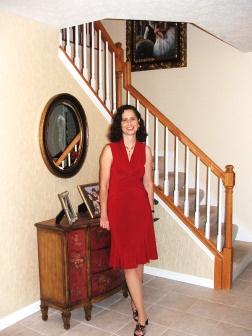 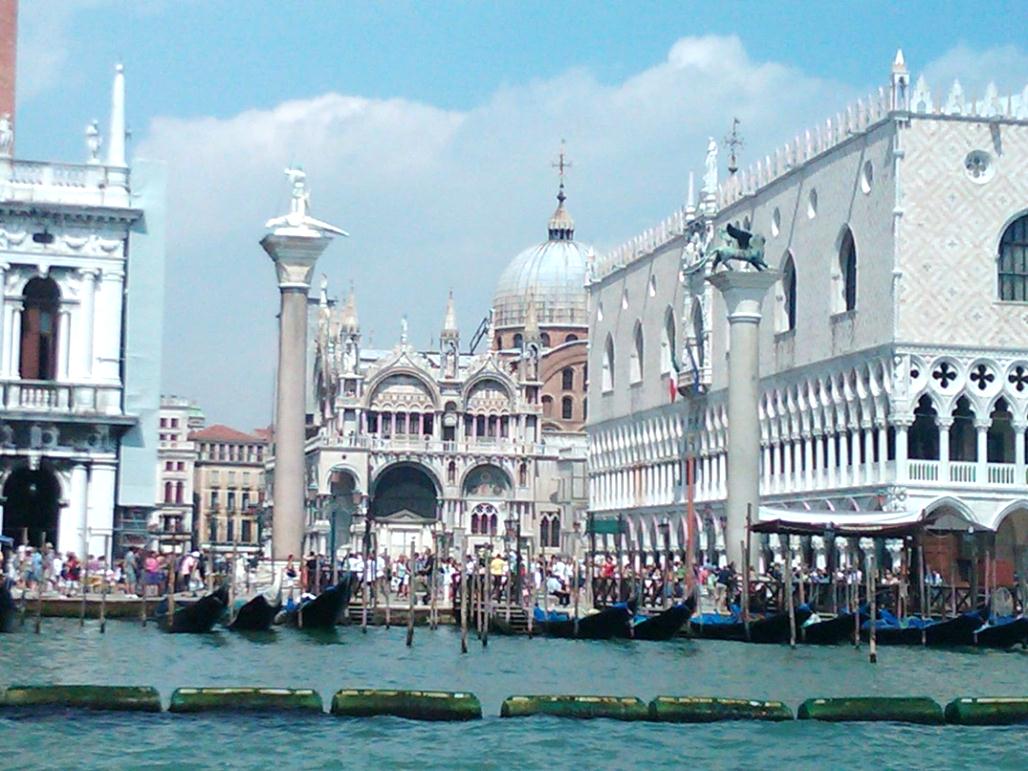 